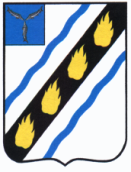 АДМИНИСТРАЦИЯСОВЕТСКОГО МУНИЦИПАЛЬНОГО  РАЙОНАСАРАТОВСКОЙ ОБЛАСТИПОСТАНОВЛЕНИЕот  15.03.2019  № 134р.п. СтепноеО внесении изменений в постановление администрации Советского муниципального района от 19.10.2018 № 604В целях исполнения Положения о порядке предоставления из областного бюджета субсидии бюджетам муниципальных районов и городских округов области на обеспечение повышения оплаты труда некоторых категорий работников муниципальных учреждений и условиях их расходования, утвержденного Постановлением Правительства Саратовской области                от 20 февраля 2018 года № 84-П, руководствуясь Уставом Советского  муниципального района, администрация Советского муниципального района ПОСТАНОВЛЯЕТ:	1. Внести изменения в приложение к постановлению администрации Советского муниципального района от 19.10.2018 № 604 «Об утверждении муниципальной программы «Реализация мероприятий по повышению уровня оплаты труда некоторых категорий работников МКУ «АХО органов местного самоуправления  Советского  муниципального  района» на 2019-2021 годы»:- абзац четвертый пункта 2 изложить в следующей редакции: «Достижение целей Программы требует решения следующей основной задачи:- обеспечение с 1 января 2019 года месячной заработной платы работников муниципальных учреждений, полностью отработавших за этот период норму рабочего времени и выполнивших нормы труда (трудовые обязанности), в размере 11280,0 рублей.»;- абзац четвертый пункта 4 изложить в следующей редакции: «В программе предусматриваются следующие мероприятия:- обеспечение повышения оплаты труда некоторых категорий работников муниципального казенного учреждения «Административно-хозяйственный отдел органов местного самоуправления Советского муниципального района», полностью отработавших за этот период норму рабочего времени и выполнивших нормы труда (трудовые обязанности), в размере 11280,0 рублей (приложение №1).»;- пункт 6 изложить в следующей редакции:«6. Ожидаемые результаты реализации муниципальной программыВ результате реализации программы планируется достичь следующих результатов:обеспечение с 1 января 2019 года месячной заработной платы работников МКУ «АХО органов местного самоуправления Советского муниципального района», полностью отработавших за этот период норму рабочего времени и выполнивших нормы труда (трудовые обязанности), в размере 11280,0 рублей.».2. Внести изменения в приложение №1 к муниципальной программе «Реализация мероприятий по повышению уровня оплаты труда некоторых категорий работников МКУ «АХО органов местного самоуправления Советского муниципального района» на 2019-2021 годы», изложив его в новой редакции (приложение № 1).	3. Настоящее постановление вступает в силу со дня его официального опубликования в установленном порядке и распространяет свое действие на правоотношения возникшие с 01.01.2019 года.Глава Советскогомуниципального района                                                                     С.В.ПименовФролова Т.А.5-00-70Приложение № 1 к постановлению                                                                                                   администрации Советского муниципального района от  15.03.2019  №134«Приложение №1 к муниципальной программе«Реализация мероприятий по повышению уровня оплаты труда некоторых категорий работников МКУ «АХО органов местного самоуправления Советского муниципального района» на 2019-2021 годы»»Верно:Руководитель аппарата                                                                                                                                       И.Е. Григорьева№п/пНаименование мероприятияСрок исполнения Источники финансирования(тыс. рублей)итого:Исполнители1. Обеспечение повышения оплаты труда некоторых категорий работников МКУ «АХО органов местного самоуправления Советского муниципального района», полностью отработавших за этот период норму рабочего времени и выполнивших нормы труда (трудовые обязанности), в размере 11280,0 рублей.2019Средства областного бюджета (прогнозно)433,0Администрация Советского муниципального района1. Обеспечение повышения оплаты труда некоторых категорий работников МКУ «АХО органов местного самоуправления Советского муниципального района», полностью отработавших за этот период норму рабочего времени и выполнивших нормы труда (трудовые обязанности), в размере 11280,0 рублей.2019Средства бюджета Советского муниципального района 48,0Администрация Советского муниципального района1. Обеспечение повышения оплаты труда некоторых категорий работников МКУ «АХО органов местного самоуправления Советского муниципального района», полностью отработавших за этот период норму рабочего времени и выполнивших нормы труда (трудовые обязанности), в размере 11280,0 рублей.2019Внебюджетные средства(прогнозно)0,0Администрация Советского муниципального районаОбеспечение повышения оплаты труда некоторых категорий работников МКУ «АХО органов местного самоуправления Советского муниципального района», полностью отработавших за этот период норму рабочего времени и выполнивших нормы труда (трудовые обязанности), в размере 11280,0 рублей.2020Средства областного бюджета (прогнозно)0,0Администрация Советского муниципального районаОбеспечение повышения оплаты труда некоторых категорий работников МКУ «АХО органов местного самоуправления Советского муниципального района», полностью отработавших за этот период норму рабочего времени и выполнивших нормы труда (трудовые обязанности), в размере 11280,0 рублей.2020Средства бюджета Советского муниципального района 48,0Администрация Советского муниципального районаОбеспечение повышения оплаты труда некоторых категорий работников МКУ «АХО органов местного самоуправления Советского муниципального района», полностью отработавших за этот период норму рабочего времени и выполнивших нормы труда (трудовые обязанности), в размере 11280,0 рублей.2020Внебюджетные средства(прогнозно)0,0Администрация Советского муниципального районаОбеспечение повышения оплаты труда некоторых категорий работников МКУ «АХО органов местного самоуправления Советского муниципального района», полностью отработавших за этот период норму рабочего времени и выполнивших нормы труда (трудовые обязанности), в размере 11280,0 рублей.2021Средства областного бюджета (прогнозно)0,0Администрация Советского муниципального районаОбеспечение повышения оплаты труда некоторых категорий работников МКУ «АХО органов местного самоуправления Советского муниципального района», полностью отработавших за этот период норму рабочего времени и выполнивших нормы труда (трудовые обязанности), в размере 11280,0 рублей.2021Средства бюджета Советского муниципального района 48,0Администрация Советского муниципального районаОбеспечение повышения оплаты труда некоторых категорий работников МКУ «АХО органов местного самоуправления Советского муниципального района», полностью отработавших за этот период норму рабочего времени и выполнивших нормы труда (трудовые обязанности), в размере 11280,0 рублей.2021Внебюджетные средства(прогнозно)0,0Администрация Советского муниципального районаИтого 2019 г.:Итого 2019 г.:Итого 2019 г.:481,0 тыс. рублей (прогнозно)481,0 тыс. рублей (прогнозно)Итого 2020 г.:Итого 2020 г.:Итого 2020 г.:48,0 тыс. рублей (прогнозно)48,0 тыс. рублей (прогнозно)Итого 2021 г.:Итого 2021 г.:Итого 2021 г.:48,0 тыс. рублей (прогнозно)48,0 тыс. рублей (прогнозно)Итого по программеИтого по программеИтого по программе577,0 тыс. рублей (прогнозно)577,0 тыс. рублей (прогнозно)